20th January 2022Dear Parents and CarersYou may have heard the news yesterday that the government requirements for face coverings in the classroom is ending, and the requirement for face coverings in the indoor communal areas of schools will also end next week.I wanted to make you aware that WSFG will not be implementing the change for face coverings in either classrooms or communal areas.  This is because the local authority have advised against this, due to rising rates locally, and because the school’s current number of COVID cases is too high for us to make this change.Please be advised that we will continue to monitor cases closely, both within school and Waltham Forest and will be making changes as soon as we feel it is safe to do so.The updated guidance from the Department for Education is available here.With thanks for your understanding and continued support.Yours sincerely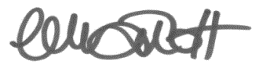 Ms H MarriottHeadteacher 